Semplici e liberi , i “piccoli” ricercano solo la gioia, la gloria, il Regno di Dio.Dice don Baldo: “Non cercate di comparire, non mettetevi in mostra. La vanità è odiosa a Dio e disprezzata anche dagli uomini. (Don Baldo)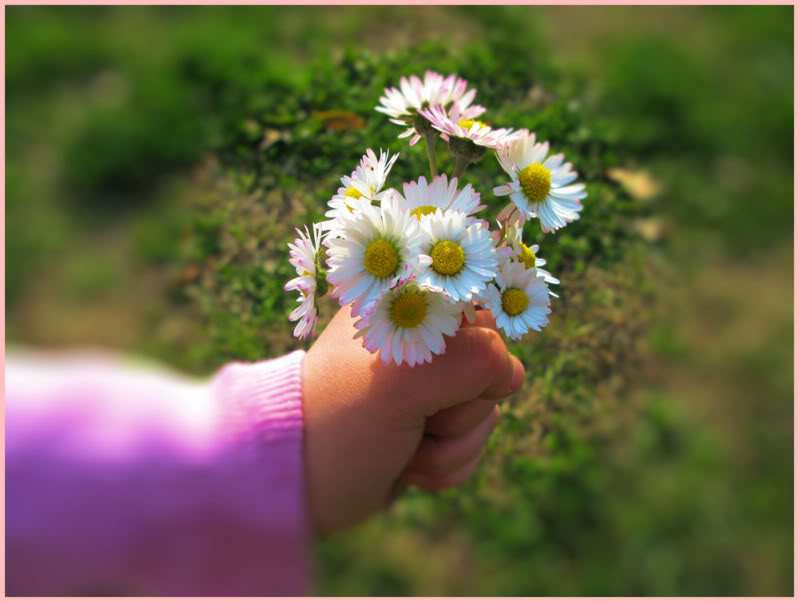 